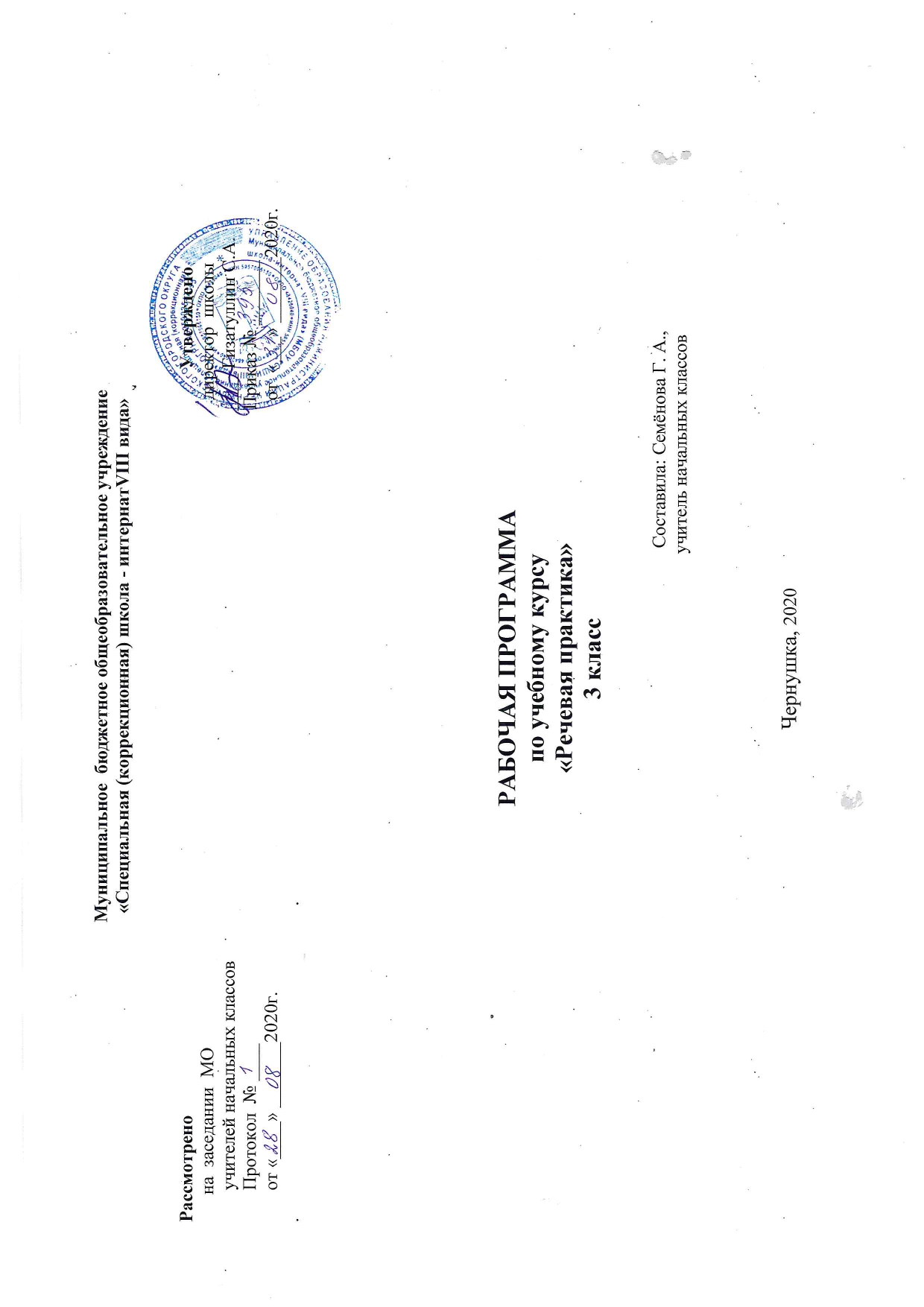 Пояснительная записка       Рабочая программа по предмету для 3класса разработана на основе:- Федерального государственного образовательного стандарта образования обучающихся с умственной отсталостью (интеллектуальными нарушениями);- Адаптированной основной общеобразовательной программы образования обучающихся с умственной отсталостью (интеллектуальными нарушениями)МБОУ «Специальная (коррекционная) школа – интернат8 вида», 1 варианта на основе типовой программы для коррекционных учреждений под ред. В.В. Воронковой.       Курс «Речевая практика» является важнейшей составляющей частью образования обучающихся с умственной отсталостью (интеллектуальными нарушениями), поскольку овладение знаниями и умениями в области речевой коммуникации является необходимым условием успешной социализации обучающихся, формированием у них жизненных компетенций.Тематическое планирование ориентируется на использование учебника для 3класса специальных (коррекционных) образовательных учреждений VIII вида С.В.Комарова «Устная речь», Москва «Просвещение» 2018 год (допущено Министерством образования и науки Российской Федерации)Цель учебного предмета «Речевая практика» - создание условий для максимального удовлетворения особых образовательных потребностей обучающихся через выработку умений правильно выражать смысловую речь.Задачи:― уточнять и обогащать представления об окружающей действительности и способствовать овладению на этой основе языковыми средствами (слово,предложение, словосочетание);―  развивать коммуникативно-речевые навыки;― формировать положительные нравственные качества и свойстваличности.Место курса «Речевая практика» в учебном плане:Предмет входит в образовательную область «Язык и речевая практика» варианта 1, примерной основной образовательной программы для умственно отсталых детей, как самостоятельный предмет, что подчеркивает его особое значение в системе образования детей с ОВЗ. На его изучение отведено 68 часов, 2 часа в неделю. Личностные результаты освоения учебного предмета «Речевая практика»Осознание  себя  как  ученика, заинтересованного  посещением  школы,  обучением, занятиями,  как  члена  семьи, одноклассника, друга;Способность к осмыслению социального окружения, своего места в нем, принятие соответствующих возрасту ценностей и социальных ролей; Положительное  отношение  к  окружающей действительности,  готовность  к  организации  взаимодействия  с  ней  и эстетическому  ее  восприятию;Целостный,  социально  ориентированный взгляд  на  мир  в  единстве  его  природной  и  социальной  частей;Понимание  личной  ответственности  за  свои  поступки  на основе  представлений  об  этических  нормах  и  правилах  поведения  в современном обществе;Готовность к безопасному и бережному поведению в природе и обществе;Предметные результаты освоения учебного предмета «Речевая практика»  в конце 3 классаМинимальный уровеньвыражать свои просьбы, желаниясообщать свое и родителей имя и фамилию, домашний адрес;участвовать в ролевых играх в соответствии с речевыми возможностями;слушать сказку или рассказ, уметь отвечать на вопросы с опорой на иллюстративный материал;с помощью учителя участвовать в беседе на темы;Достаточный уровеньвыражать свои просьбы, желания, используя этикетные слова и выражения;объяснять, как можно доехать или дойти до школы;выразительно произносить чистоговорки, короткие сти-хотворения с опорой на образец чтения учителя;участвовать в беседе на темы, близкие личному опыту ребенка;слушать радио, смотреть телепередачи, отвечать на во-просы учителя по их содержаниюСодержание  учебного предмета «Речевая практика» в 3  классеТематическое планирование:Учебно-методическое обеспечение: Литература для учителяОсновная: АООП  МБОУ «СКШИ VIII вида»Программы подготовительного и 1-4 классов коррекционных образовательных учреждений VIII вида под редакцией Воронковой В.В., допущенной   Министерством общего и профессионального образования Российской Федерации, М. «Просвещение»  .Дополнительная:- Комарова С.В. «Методические рекомендации к урокам «Речевая практика». Пособие для учителя Литература для обучающихся:Учебник  Комарова С.В. Устная речь. Учебник для 3  класса специальных (коррекционных) образовательных учреждений VIII вида. М.: Просвещение, 2018г             Дополнительная:Худенко Е. Д., Кремнёва С. Н. Развитие речи. 3 класс. Учебник для специальных (коррекционных) школ VIII вида – М., АРКТИ, (2005 – 94с.)2. Технические средства:- компьютер, персональный компьютер (ноутбук, планшет), проектор (сенсорная доска). Мультимедийные образовательные программы Иллюстрации, таблицы  (демонстрирующие готовые изображения,  методику их получения);DVD-фильмы;№РазделСодержаниеАудированиеРазвитие у детей у детей способности воспринимать и понимать обращенную к ним речь. Слушание и запоминание ряда речевых комплексов и слов (3 слога,  3 -4слова).Слоги и слова с рядом свистящих и шипящих звуков, дифференциация свистящих и шипящих звуков.Слоги и односложные слова со стечением двух – трех согласных.Слова, близкие по звучанию.Дикция и выразительность речиОтработка у школьников четкости  произношения, эмоциональной выразительности речи. Голос, сила голоса. Индивидуальные и хоровые упражнения с использованием силы голоса. Мимика и жесты. Лицо, выражение лица. Практическое использование мимики в речевых ситуациях.Подготовка речевой ситуации  и организация высказыванияВ содержание раздела входит перечень лексических тем и речевых ситуаций по названным темам, связанных со школьной жизнью и бытом детей, их играми, взаимоотношениями с окружающими.Тематика речевых ситуаций: игры детей, сказочные герои, моя семья, веселые праздники, разговор по секрету, я в зеркале, разговор с игрушкой, в гостях у бабушки, на школьной перемене, любимое занятие и др.Рассказ и не рассказ, тема рассказа, ее обсуждение.Заголовок к речевой ситуации.Активизация, обогащение, уточнение словаря по теме.Составление предложений с опорой на заданную синтаксическую конструкцию. Фиксация символами каждого предложения.Составление из символов связного высказывания  из 3 – 5 предложений.Использование личных местоимении вместо существительного для связи предложений в тексте.Использование известных, новых слов в ролевой игре по теме.Культура общения.Проведение специальной работы по обогащению речи учащихся словами, оборотами, служащими для выражения благодарности, просьбы, приветствия. Выражение благодарности. Вежливые слова. Тон речи. Речевое внимание к собеседнику. Поведение собеседников в ходе беседы. Тренировочные упражнения на готовом речевом материале.№ТемаКоличество часов1.Школьная жизнь122.Игры и игрушки 113.Играем в сказку 134.Я дома55.Я и мои товарищи36.Экстренные службы47.Зимняя прогулка48.Мойдодыр39.Экскурсии (магазин,кинотеатр)210.Мир природы811.Я- пешеход2Итоговое занятие1Всего68ч1 четверть – 16 часовК-во часовДата по плануДата по фактуСнова в школу!101.09Снова в школу!104Мы собрались поиграть.108Мы собрались поиграть.111В библиотеке.115В библиотеке.118Истории о лете.122Играем в нашу любимую игру.125Мы хотели поиграть.129Игра «Рыбаки».102.10 Наша любимая игра.106Что за прелесть эти сказки!109Вспоминаем сказку «Маша и Медведь»113Инсценировка сказки «Маша и медведь»116Вспоминаем сказку «Три медведя»120Инсценировка сказки «Три медведя»1232 четверть – 16 часовСоставление новой сказки про Машу.103.11Вспоминаем сказку «Волк и семеро козлят»106Инсценировка сказки «Волк и семеро козлят»110Знакомство со сказкой «Гуси-Лебеди»113Инсценировка сказки «Гуси- Лебеди»117Знакомство со сказкой «Морозко»120Инсценировка сказки «Морозко»124Мой дом и моя семья127«Дома маме помогу…»101.12Обмениваемся бытовыми советами104Содержу одежду в чистоте108Вещи в моем шкафу111Я тебе позвоню117Телефонный разговор120Мы разговариваем по телефону125Мой мобильный телефон1293 четверть – 20 часовЯ вызываю пожарных1Я вызываю полицию1Я вызываю скорую помощь1Я звоню в экстренные службы1Узнай меня!1«Свет мой, зеркальце, скажи…»1Узнай одноклассника!1«Знакомьтесь, на класс!»1Вместе после уроков1Хочешь со мной дружить?1Вместе нам не скучно1Привычки хорошие и не очень..1Я пешеход1Правила дорожного движения достойны уважения1Я зритель1Я иду в кино1Мы в кинотеатре1Отправляюсь в магазин1Мы в продуктовом магазине1Мы в промышленном магазине14 четверть – 16 часовМы пришли в магазин1Веселый праздник1Мы идем на день рождения1Погода и мы1Какая сегодня погода?1Одеваемся по погоде1Сказка Одоевского «Снегурочка»1Инсценировка сказки «Снегурочка»1Весенняя прогулка.1Учимся понимать животных1Я ухаживаю за своим домашним животным1Мое домашнее животное1В зоопарке у зверей166Мы друзья или враги природы?167,68Резерв2